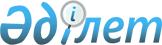 О бюджете сельского округа Карашенгель на 2022-2024 годыРешение Казалинского районного маслихата Кызылординской области от 29 декабря 2021 года № 191.
      В соответствии с пунктом 2 статьи 75 Кодекса Республики Казахстан от 4 декабря 2008 года "Бюджетный кодекс Республики Казахстан", пункта 2-7 статьи 6 Закона Республики Казахстан от 23 января 2001 года "О местном государственном управлении и самоуправлении в Республике Казахстан", Казалинский районный маслихат Кызылординской области РЕШИЛ:
      1. Утвердить бюджет сельского округа Карашенгель на 2022-2024 годы согласно приложениям 1, 2, 3, в том числе на 2022 год в следующих объемах:
      1) доходы – 89389тысяч тенге, в том числе:
      налоговые поступления – 2240тысяч тенге;
      неналоговые поступления – 500 тысяч тенге;
      поступлениям от продажи основного капитала – 200 тенге;
      поступления трансфертов – 86449 тысяч тенге;
      2) затраты – 90742,9тысяч тенге;
      3) чистое бюджетное кредитование –0;
      бюджетные кредиты – 0;
      погашение бюджетных кредитов– 0;
      4) сальдо по операциям с финансовыми активами–0;
      приобретение финансовых активов–0;
      поступления от продажи финансовых активов государства–0;
      5) дефицит (профицит) бюджета–-1353,9 тысяч тенге;
      6) финансирование дефицита (использование профицита) бюджета– 1353,9 тысяч тенге;
      поступление займов – 0;
      погашение займов – 0;
      используемые остатки бюджетных средств – 1353,9 тысяч тенге.
      Сноска. Пункт 1 - в редакции решения Казалинского районного маслихата Кызылординской области от 22.11.2022 № 312 (вводится в действие с 01.01.2022).


      2. Утвердить в районном бюджете на 2022 год целевые трансферты бюджету сельского округа Карашенгель за счет средств республиканского бюджета согласно приложению 4.
      3. Утвердить в районном бюджете на 2022 год целевые трансферты бюджету сельского округа Карашенгель за счет средств областного бюджета согласно приложению 5.
      4. Утвердить в районном бюджете на 2022 год целевые трансферты бюджету сельского округа Карашенгель за счет средств районного бюджета согласно приложению 6.
      5. Настоящее решение вводится в действие с 1 января 2022 года. Бюджет на 2022 год сельского округа Карашенгель
      Сноска. Приложение 1 - в редакции решения Казалинского районного маслихата Кызылординской области от 22.11.2022 № 312 (вводится в действие с 01.01.2022). Бюджет на 2023 год сельского округа Карашенгель Бюджет на 2024 год сельского округа Карашенгель Целевые трансферты из районного бюджета на 2022 год бюджету сельского округа Карашенгель за счет средств республиканского бюджета и за счет гарантированных трансфертов из Национального фонда Республики казахстан
      Сноска. Приложение 4 - в редакции решения Казалинского районного маслихата Кызылординской области от 22.11.2022 № 312 (вводится в действие с 01.01.2022). Целевые трансферты из районного бюджета на 2022 год бюджету сельского округа Карашенгель за счет средств областного бюджета Целевые трансферты из районного бюджета на 2022 год бюджету сельского округа Карашенгель за счет средств районного бюджета
      Сноска. Приложение 6 - в редакции решения Казалинского районного маслихата Кызылординской области от 22.11.2022 № 312 (вводится в действие с 01.01.2022).
					© 2012. РГП на ПХВ «Институт законодательства и правовой информации Республики Казахстан» Министерства юстиции Республики Казахстан
				
      Временно исполняющий обязанности секретаря маслихата Казалинского района 

Ж.Коланова
Приложение 1 к решению
Казалинского районного маслихата
от "29" декабря 2021 года № 191
Категория
Категория
Категория
Категория
Сумма, тысяч тенге
Класс
Класс
Класс
Сумма, тысяч тенге
Подкласс
Подкласс
Сумма, тысяч тенге
Наименование
Сумма, тысяч тенге
1. Доходы
90131
1
Налоговые поступления
2237
04
Hалоги на собственность
2222
1
Hалоги на имущество
180
3
Земельный налог
267
4
Hалог на транспортные средства
1775
05
Внутренние налоги на товары, работы и услуги
3
3
Поступления за использование природных и других ресурсов
3
4
Сборы за ведение предпринимательской и профессиональной деятельности
12
2
Неналоговые поступления
500
01
Доходы от государственной собственности
500
5
Доходы от аренды имущества, находящегося в государственной собственности
500
3
Поступления от продажи основного капитала
203
03
Продажа земли и нематериальных активов
203
1
Продажа земли
203
4
Поступления трансфертов 
87191
4
02
Трансферты из вышестоящих органов государственного управления
87191
3
Трансферты из районного (города областного значения) бюджета
87191
Функциональная группа
Функциональная группа
Функциональная группа
Функциональная группа
Администратор бюджетных программ
Администратор бюджетных программ
Администратор бюджетных программ
Программа
Программа
Наименование
Наименование
2. Затраты
91484,9
1
Государственные услуги общего характера
46922
1
124
Аппарат акима города районного значения, села, поселка, сельского округа
46922
1
001
Услуги по обеспечению деятельности акима города районного значения, села, поселка, сельского округа
46303
022
Капитальные расходы государственного органа
619
77
Жилищно-коммунальное хозяйство
15122
22714
124
Аппарат акима города районного значения, села, поселка, сельского округа
15122
008
Освещение улиц в населенных пунктах
13401
009
Обеспечение санитарии населенных пунктов
480
011
Благоустройство и озеленение населенных пунктов
1231
8
Культура, спорт, туризм и информационное пространство
28383
124
Аппарат акима города районного значения, села, поселка, сельского округа
28383
006
Поддержка культурно-досуговой работы на местном уровне
28383
15
Трансферты
1067,9
124
Аппарат акима города районного значения, села, поселка, сельского округа
1067,9
048
Возврат неиспользованных (недоиспользованных) целевых трансфертов
1067,9
3. Чистое бюджетное кредитование
0
Бюджетные кредиты
0
Погашение бюджетных кредитов
0
4.Сальдо по операциям с финансовыми активами
0
Приобретение финансовых активов
0
Поступления от продажи финансовых активов государства
0
5.Дефицит (профицит) бюджета
-1353,9
6.Финансирование дефицита (использование профицита) бюджета
1353,9
8
Используемые остатки бюджетных средств
1353,9
01
Остатки бюджетных средств
1353,9
1
Свободные остатки бюджетных средств
1353,9Приложение 2 к решению
Казалинского районного маслихата
от "29" декабря 2021 года №191
Категория
Категория
Категория
Категория
Сумма, 
тысяч тенге
Класс
Класс
Класс
Сумма, 
тысяч тенге
Подкласс
Подкласс
Сумма, 
тысяч тенге
Наименование
Сумма, 
тысяч тенге
1. Доходы
53790
1
Налоговые поступления
1638
04
Hалоги на собственность
1638
1
Hалоги на имущество
16
3
Земельный налог
343
4
Hалог на транспортные средства
1279
4
Поступления трансфертов 
52152
02
Трансферты из вышестоящих органов государственного управления
52152
3
Трансферты из районного (города областного значения) бюджета
52152
Функциональная группа
Функциональная группа
Функциональная группа
Функциональная группа
Администратор бюджетных программ
Администратор бюджетных программ
Администратор бюджетных программ
Программа
Программа
Наименование
Наименование
2. Затраты
53790
1
Государственные услуги общего характера
29869
124
Аппарат акима города районного значения, села, поселка, сельского округа
29869
001
Услуги по обеспечению деятельности акима города районного значения, села, поселка, сельского округа
29869
7
Жилищно-коммунальное хозяйство
2943
124
Аппарат акима города районного значения, села, поселка, сельского округа
2943
008
Освещение улиц в населенных пунктах
1345
009
Обеспечение санитарии населенных пунктов
546
011
Благоустройство и озеленение населенных пунктов
1052
8
Культура, спорт, туризм и информационное пространство
20978
124
Аппарат акима города районного значения, села, поселка, сельского округа
20978
006
Поддержка культурно-досуговой работы на местном уровне
20978
3. Чистое бюджетное кредитование
0
Бюджетные кредиты
0
Погашение бюджетных кредитов
0
4.Сальдо по операциям с финансовыми активами
0
Приобретение финансовых активов
0
Поступления от продажи финансовых активов государства
0
5.Дефицит (профицит) бюджета
0
6.Финансирование дефицита (использование профицита) бюджета
0Приложение 3 к решению
Казалинского районного маслихата
от "29" декабря 2021 года № 191
Категория
Категория
Категория
Категория
Сумма, тысяч тенге
Класс
Класс
Класс
Сумма, тысяч тенге
Подкласс
Подкласс
Сумма, тысяч тенге
Наименование
Сумма, тысяч тенге
1. Доходы
53790
1
Налоговые поступления
1638
04
Hалоги на собственность
1638
1
Hалоги на имущество
16
3
Земельный налог
343
4
Hалог на транспортные средства
1279
4
Поступления трансфертов 
52152
02
Трансферты из вышестоящих органов государственного управления
52152
3
Трансферты из районного (города областного значения) бюджета
52152
Функциональная группа
Функциональная группа
Функциональная группа
Функциональная группа
Администратор бюджетных программ
Администратор бюджетных программ
Администратор бюджетных программ
Программа
Программа
Наименование
Наименование
2. Затраты
53790
1
Государственные услуги общего характера
29869
124
Аппарат акима города районного значения, села, поселка, сельского округа
29869
001
Услуги по обеспечению деятельности акима города районного значения, села, поселка, сельского округа
29869
6
Социальная помощь и социальное обеспечение
2943
124
Аппарат акима города районного значения, села, поселка, сельского округа
2943
003
Оказание социальной помощи нуждающимся гражданам на дому
1345
7
Жилищно-коммунальное хозяйство
546
124
Аппарат акима города районного значения, села, поселка, сельского округа
1052
014
Организация водоснабжения населенных пунктов
20978
124
Аппарат акима города районного значения, села, поселка, сельского округа
20978
008
Освещение улиц в населенных пунктах
20978
009
Обеспечение санитарии населенных пунктов
0
011
Благоустройство и озеленение населенных пунктов
0
8
Культура, спорт, туризм и информационное пространство
0
124
Аппарат акима города районного значения, села, поселка, сельского округа
0
006
Поддержка культурно-досуговой работы на местном уровне
0
12
Транспорт и коммуникации
0
124
Аппарат акима города районного значения, села, поселка, сельского округа
0
013
Обеспечение функционирования автомобильных дорог в городах районного значения, селах, поселках, сельских округах
0
3. Чистое бюджетное кредитование
53790
Бюджетные кредиты
29869
Погашение бюджетных кредитов
29869
4.Сальдо по операциям с финансовыми активами
29869
Приобретение финансовых активов
2943
Поступления от продажи финансовых активов государства
2943
5.Дефицит (профицит) бюджета
1345
6.Финансирование дефицита (использование профицита) бюджета
546Приложение 4 к решению
Казалинского районного маслихата
от "29" декабря 2021 года №191
№
Наименование
За счет трансфертов из республиканского бюджета, тысяч тенге
За счет гарантированного трансферта из Национального фонда Республики Казахстан, тысяч тенге
Целевые текущие трансферты
3 317
3 914
1
На повышение заработной платы отдельных категорий гражданских служащих, работников организаций, содержащихся за счет средств государственного бюджета, работников казенных предприятий
1 959
3 914
2
На установление доплат к должностному окладу за особые условия труда в организациях культуры и архивных учреждениях управленческому и основному персоналу государственных организаций культуры и архивных учреждений
1 358Приложение 5 к решению
Казалинского районного маслихата
от "29" декабря 2021 года № 191
№
Наименование 
Сумма, тысяч тенге
Целевые текущие трансферты
7 698
1
На повышение заработной платы государственных служащих по новой системе оплаты труда
7 698Приложение 6 к решению
Казалинского районного маслихата
от "29" декабря 2021 года № 191
№
Наименование
Сумма, тысяч тенге
Целевые текущие трансферты
19 842
1
На повышение заработной платы отдельных категорий гражданских служащих, работников организаций, содержащихся за счет средств государственного бюджета, работников казенных предприятий
6 527
2
На услуги по проведению государственной политики "официальное опубликование постановлений, решений акима и иных нормативных правовых актов на государственном и русском языках через местные печатные СМИ, размещение объявлений и информационных материалов"
200
3
Установка ночного освещения на улице Кызылой в селе Жалантос батыр (1,7 км)
10 089
4
На распределение 1 единицы штата охранника на сельский клуб Жалантос
667
5
Дополнительно к оплате уличного освещения в селе Жалантос батыр
970
6
Дополнительно к закупу жидкого топлива к отопительному сезону для сельского клуба Жалантос батыр
718
7
На фонд оплаты труда в связи с предоставлением 0,5 штатных звукооператоров в бюджете, утвержденном сельским клубом Жалантос
671